ALLEGATO    “ A “CONCORSO PUBBLICO PER L’ASSUNZIONE A TEMPO PIENO (36 ORE SETTIMANALI) E DETERMINATO DI N. 1 OPERAIO SPECIALIZZATO/CONDUTTORE MACCHINE - SETTORE LAVORI PUBBLICI CATEGORIA GIURIDICA B3                                                                 AL  COMUNE  DI                                                                  MOSCIANO SANT’ANGELO                                                                 PIAZZA IV NOVEMBRE  10                                                                 64023 MOSCIANO SANT’ANGELOIl sottoscritto  ____________________________________________________________________(nell'ordine, cognome e nome)chiede di essere ammesso al concorso pubblico di numero 1 (UNO) posto di categoria B3, profilo professionale “OPERAIO specializzato/conduttore macchine” - settore Lavori Pubblici, a tempo pieno (36 ore settimanali) e determinato, per numero 12 (DODICI) mesi;A tal fine dichiara, sotto la propria responsabilità ai sensi dell’art. 46 e 47 del D.P.R. 445/2000, quanto segue :1. di essere nato a _____________________________________ il _________________________(comune e provincia)di essere residente a ______________________________________________________________(comune– cap. – provincia)in via _______________________________________________ n. ________________________C.F. ______________________________ Tel./Cell.___________ _________________________2. essere in possesso della cittadinanza italiana o della cittadinanza di uno degli stati membri dell’Unione Europea;3. di essere iscritto alle liste elettorali del Comune …………………………………. (Prov…..)4. l’assenza di condanne penali e di procedimenti penali pendenti,   ovvero le condanne penali riportate (anche se sia stata concessa amnistia, condono, indulto o perdono giudiziale) e i procedimenti penali pendenti (qualunque sia la natura degli stessi);5. Non essere stati destituiti o dispensati dall'impiego presso una Pubblica Amministrazione per persistente insufficiente rendimento, ovvero non essere stati dichiarati decaduti da un pubblico impiego, a seguito dell'accertamento che lo stesso e stato conseguito mediante la produzione di documenti falsi o viziati da invalidità non sanabile, secondo la normativa vigente; 6. di essere in posizione regolare nei riguardi degli obblighi di leva o di servizio  militare (per i soli candidati di sesso maschile nati entro il 31/12/1985);7. di essere in possesso dell’idoneità psico-fisica allo svolgimento della mansione ai sensi del D.Lgs.vo n. 81/2008 e di accettare di sottoporsi a visita presso il Medico competente dell’ente prima dell’assunzione in servizio e di essere consapevole che l’assunzione è subordinata a giudizio di idoneità senza limitazioni rilasciato dal medico competente dell’ente;8. di essere in possesso dei seguenti titoli di preferenza nella graduatoria ai sensi dei  commi 4 e 5 dell'art. 5 del DPR 487/94 e successive modificazioni ed  integrazioni:___________________________________________________________________________________________________________________________________________________________________________________________________________________________________________________9. di essere in possesso del titolo di studio richiesto dal bando: licenza della scuola dell’obbligo b) Anno di conseguimento: __________________________________________________________c) Presso l’Istituto:________________________________________________________10. di essere in possesso di attestato di qualifica professionale o di specializzazione almeno biennale con attinenza al posto messo a concorso (area edilizia, impiantistica, manutentiva) ovvero indicazione delle prestazioni lavorative già svolte, con l’indicazione del periodo, del datore di lavoro e delle mansioni;a) attestati _____________________________________________________________________b) prestazioni lavorative __________________________________________________________    periodo _____________________________________________________________________    datore di lavoro_______________________________________________________________    mansioni ___________________________________________________________________11. di essere in possesso della patente di categoria “C” ed essere disponibili a guidare i mezzi di proprietà dell’EnteScadenza patente C  ____________________12. di accettare incondizionatamente tutte le norme contenute nel bando nonché da leggi e regolamenti in vigore al momento dell’assunzione, ivi comprese quelle previste dai vigenti C.C.N.L.;13. richiede, ai sensi dell’art. 20 della Legge 05.02.1992, n. 104, di poter effettuare le prove con tempiaggiuntivi e/o ausili necessari, specificati e certificati dalla documentazione rilasciata dall’Azienda Sanitaria di competenza, allegata alla presente domanda (solo per i diversamente abili, ai sensi della L. 68/99);
Chiede inoltre, che tutte le comunicazioni relative al concorso siano inviate al  seguente indirizzo:_________________________________________________________________________________recapito________________________________________________________________________________via, piazza, numero civico________________________________________________________________________________comune cap. provincia________________________________________________________________________________telefono/cell. e-mail/pecimpegnandosi a comunicare le eventuali variazioni successive, sollevando codesto Ente da ogni responsabilità per eventuali disguidi imputabili all'omessa comunicazione e, riconoscendo che l'Amministrazione Comunale non assume alcuna responsabilità in caso di irreperibilità del destinatario.Il sottoscritto in caso di assunzione si impegna a presentare la documentazione di rito richiesta dal Comune.Dichiaro inoltre di essere a conoscenza delle sanzioni penali previste dall’art. 76 del  D.P.R. n. 445/2000 per le ipotesi di falsità in atti e dichiarazione mendaci ivi indicate.Di dare il consenso del trattamento dei dati personali da parte del Comune di  Mosciano Sant’Angelo  ai sensi del D.Lgs. 196/2003Si fa presente che la sottoscrizione della presente domanda è valida ai fini dell’art.   39 del D.P.R. n. 445/2000.data _______________________________________________________________________firma del candidatoAllegati:1) copia fotostatica di documento d’identità;2) documento comprovante il versamento di € 10,00 per l’iscrizione al concorso;3) curriculum professionale debitamente sottoscritto;4) elenco in carta semplice dei documenti presentati, datato e firmato;5) eventuali altri documenti che il candidato ritenga utile o risulti necessario produrre (es., certificazione portatori handicap);Spazio  riservato all’Ufficio  Ammesso  Escluso  AmmessoCon  riserva          Spazio  riservato all’UfficioSpazio  riservato all’Ufficio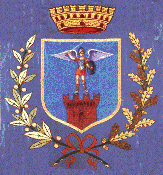 